Экстремизм – угроза обществу!Экстремизм во всех своих проявлениях в разной степени, но всегда посягает именно на то, что закрепляет Конституция РФ: основы конституционного строя, права и свободы человека и гражданина, порядок и принципы государственного устройства и местного самоуправления. С целью налаживания отношений между разными этническими и национальными группами: относитесь к чужой культуре с тем же уважением, с которым относитесь к собственной;не судите о ценностях, убеждениях и традициях других культур, отталкиваясь от собственных ценностей, каждая культура имеет собственную систему ценностей; никогда не исходите из превосходства своей религии над чужой религией; общаясь с представителями других верований, старайтесь понимать и уважать их точку зрения; помните, что каждая культура, какой бы малой она ни была, имеет то, что можно предложить миру, но нет такой культуры, которая бы имела монополию на все аспекты. Эффективность осуществления профилактики экстремизма напрямую зависит от ясного и правильного понимания этого общественного явления. Экстремистская деятельность осуществляется в формах: • пропаганды и в публичном демонстрировании нацистской атрибутики или символики; • в публичных призывах к осуществлению указанной деятельности; • в финансировании указанной деятельности либо ином содействии в планировании, организации, подготовке и совершении указанных действий (в том числе, путем предоставления финансовых средств, недвижимости, учебной, полиграфической и материально-технической базы, телефонной связи, информационных услуг, иных материально-технических средств).ПОМНИТЕ, что за осуществление экстремистской деятельности российским законодательством предусмотрена административная, уголовная и гражданско-правовая ответственность.  Кодексом РФ об административных правонарушениях предусмотрена ответственность за совершение правонарушений экстремистской направленности:  Статья 20.29. Производство и распространение экстремистских материалов  Статья 20.3. Пропаганда и публичное демонстрирование нацистской атрибутики или символики либо публичное демонстрирование атрибутики или символики экстремистских организаций  Статья 5.62. ДискриминацияКроме этого, под преступлениями экстремистской направленности в Уголовном Кодексе РФ понимаются преступления, совершенные по мотивам политической, идеологической, расовой, национальной или религиозной ненависти или вражды. Либо по мотивам ненависти или вражды в отношении какой-либо социальной группы, предусмотренные соответствующими статьями Особенной части Уголовного Кодекса и пунктом «е» части первой статьи 63 УК РФ. Статья 280. Публичные призывы к осуществлению экстремистской деятельностиСтатья 282. Возбуждение ненависти либо вражды, а равно унижение человеческого достоинства Статья 282.1. Организация экстремистского сообщества Статья 282.2. Организация деятельности экстремистской организации ЗАДУМАЙСЯ! Нужно ли тебе участвовать в деятельности неформальных объединений экстремистской направленности?МО МВД России «Кандалакшский»УМВД России по Мурманской областиМежмуниципальный отдел Министерства внутренних дел Российской Федерации «Кандалакшский» (МО МВД России «Кандалакшский»)ул. Пронина, 8, Кандалакша,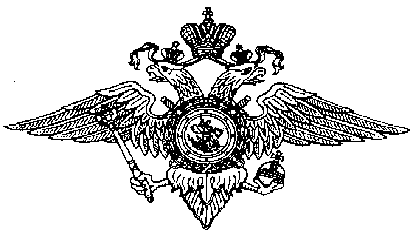 